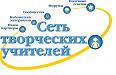 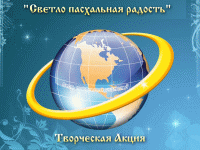 Внеклассное занятие "Праздник Пасхи" во 2 классеАвтор: Иванова Елена Владимировна учитель начальных классов ОПФ МОУ «СОШ №1 р.п. Татищево» в д.Македоновка          Саратовской области Татищевского районаЦель: формирование интереса к истории православной культуры нашей Родины. Задачи: Знакомство с обычаями и традициями православной церкви - празднованием Светлой Пасхи. Развитие жизненного опыта воспитанников в процессе творческого изучения прошлого и настоящего своего народа во взаимосвязи с общечеловеческими ценностями.Формирование уважительного отношения к русским обычаям и православным праздникам.                             Ход занятияСтихотворение о веснеПришла весна,Весна-красна,И всех гулять зовет она!Солнце ясное встает,Всех на улицу зовет!Игра «Гори, гори ясно».Дети образуют круг, проводится игра «Гори, гори ясно».Исполнение песниПесня «Пришла весна»
Музыка З. Левиной. Слова Л. Некрасовой.1. Если речка голубая
Пробудилась ото сна
И бежит в полях, сверкая,
Значит, к нам пришла весна2. Если снег везде растаял,
И трава в лесу видна,
И поет пичужек стая —
Значит, к нам пришла весна.3. Если солнце разрумянит
Наши щеки докрасна,
Нам еще приятней станет —
Значит, к нам пришла весна.4. Хоровод «Земелюшка — чернозем» русская народная песня обр. Е. Теличеевой  хоровод Исполнение закличекВесна-красна! 
Что принесла? 
Теплое летечко, 
Грибы в берестечко, 
Ягоды в лукошко, 
Открывай окошко!           Солнышко, солнышко,
          Выгляни в окошечко.
          Ждут тебя детки,
          Ждут малолетки.         Солнышко, покажись! 
         Красное, снарядись! 
         Поскорей, не робей, 
         Нас ребят обогрей! 

        Солнышко, покажись! 
        Красное, снарядись! 
        Чтобы год от года 
        Давала нам погода: 
       Теплое летечко, 
       Грибы в берестечко, 
      Ягоды в лукошко, 
      Зеленого горошка. 


Веселится народ -Праздник Пасхи у ворот!Именно в это время и празднуют Воскресение Христово.Христианская церковь отмечает Пасху очень торжественно, Всенощным  Богослужением, Крестным ходом.Клип «Весенний праздник»Обряды и обычаи празднования ПасхиВ народе сохранилось много обычаев и обрядов, связанных с празднованием Пасхи. На Пасху все ходят друг к другу в гости, христосуются, поздравляют с праздником, желают хозяевам счастья и процветания, одаривают друг друга крашеными яйцами и куличами. Со светлого Воскресенья начинаются праздничные гуляния, которые раньше продолжались всю Светлую неделю. На Пасху всем желающим мужчинам разрешается взбираться на колокольню и звонить в колокола. Поэтому в этот день всегда стоит торжественно радостно стоит благовест колоколов. Для верующих Пасха - это окончание Великого поста, а для всех вместе, включая неверующих, - радость встречи с родными и друзьями за особым, праздничным столом, к достоинству которого можно отнести традиционные, чисто российские блюда и забавы. Пасха всегда вызывает ощущение окончательной победы весны и пробуждения природы. Этому не противоречит религиозный смысл Пасхи, символизирующей бессмертие, - главного праздника в православии, К этому дню христиане готовятся весь год, ждут его и стар, и млад. На Пасху наряжаются в праздничную одежду, и обед готовят тоже праздничный. После семи недель говения дозволяется, наконец вкушать всё, чего душа пожелает, веселиться и развлекаться. Происхождение пасхального приветствия.Первая половина приветствия “Христос Воскрес” появилась в самые минуты Воскресения Христова. Его услышали ученики Христа из уст Ангела, который велел им сообщить всем радостную весть. Таким образом, это приветствие передавалось из уст в уста, услышалось многими народами мира и ныне мы его произносим с величайшей радостью.Об этом так воспевает Святая Церковь: Ангел восклицал Благодатной (Божьей Матери): «Чистая Дева, радуйся! И опять говорю: Радуйся! Твой сын воскрес из гроба на третий день после смерти и воскресил мёртвых: люди, веселитесь!Прославляйся, прославляйся , Христианская Церковь, потому  что над тобой воссияла слава Господня:  торжествуй ныне и веселись! Ты же, Чистая Богородице, радуйся о воскресении Тобою рожденного.»В тот же самый день появилась и вторая половина приветствия “Воистину Воскрес”. Эти слова тоже были сказаны учениками Христа, что Господь воистину воскрес.Приветствие сопровождается взаимным целованием, означающим мир между людьми и взаимную любовь.Происхождение обычая обмениваться яйцами.Также существует обычай обмениваться на Пасху красными яичками, говоря: “Христос Воскрес!”. Послушаем легенду об этом обычае. Этот обычай очень древний: Христос дал нам жизнь, а яйцо – знак жизни, из него рождается маленькое существо. В красный цвет оно окрашивается потому, что Христос своею кровью освятил жизнь.Мария Магдалина, как и все ученики Иисуса Христа, ходила по странам и городам, рассказывая все о нем, его жизни и Чудесном Воскресении. Однажды она пришла в Рим, её знали там раньше богатой и знатной, а потому пропустили к императору. Она подала яйцо ему лично и сказала: “Христос Воскрес!”. Удивился император: “Как может кто – нибудь воскреснуть из мертвых? В это так же трудно поверить, как и в то, что это белое яйцо может стать красным!”. И вдруг яйцо стало менять свой цвет, порозовело, потемнело и, наконец, стало ярко красным! Вот что рассказывает легенда о том, как было подарено первое пасхальное яйцо. И в красный цвет его красили потому, что Христос своей кровью даровал нам жизнь вечную.К празднику Пасхе красили куриные, реже - гусиные яйца. Не принято красить яйца в тёмные, мрачные цвета. Как правило, преобладает красный цвет и его оттенки. Красное яичко создало вокруг себя, в нашем народе, множество разного рода поверяй и суеверий. И сейчас я познакомлю вас, какой цвет яйца что мог обозначать. 8. Знакомство воспитанников со значениями цветов яиц. Красный цвет - знак счастья; Желтый   - знак солнца;Зеленый цвет - знак жизни; Голубой цвет - знак неба;Синий цвет - цвет ночи и таинства; Коричневый цвет - цвет земли.Самый древний узор - геометрический.Треугольники - единство духа, разума и тела; единство настоящего, прошлого и будущего; единство семьи - мама, папа и ребенок; единство земных стихий - земли, воды, огня.Кукушка - эта птица, по легендам, хранит ключи от рая.Листья дуба - мужской знак (сила, красота)Звездочки - женский знак (здоровье, красота)Точечки (слезинки) - слезы БогоматериКруг - знак бесконечности. - Вот как было важно красить яйца в определенный цвет. А я предлагаю вам рассмотреть варианты пасхальных наборов.Существуют народные приметы о яичках. В народе говорят: пожар потухнет, если бросить в него освященное яйцо;перед выгоном скота гладили его пасхальным яйцом, чтобы скотина не болела и шерсть у нее была гладкой;умывались водой, в которую опускали крашенку, чтобы быть здоровыми и красивыми;при посеве пахоты разбрасывали полю яичную скорлупу, чтобы лен был белым, как яйцо.Игры с детьми.«Не сверни с дорожки» Катание яиц ложками по дорожкам, сделанным из бумаги. Кто быстрее докатит яйцо до конца дорожки не сворачивая с неё.«Найди яйцо»Один ребёнок отворачивается. В это время ведущий прячет яйцо под одну из двух шапок. Нужно угадать, под какой шапкой находится яйцо. «Укрась яйцо»- Хорошо играли, пора и за работу приниматься. Хочу испытать ваше умение украсить  пасхальные яйца.  На столах у вас ножницы, клей, овал в форме яйца, фантики, нужно вырезать любые фигурки и украсить яйцо. У кого лучше получится.Первый стол 1 классВторой стол 2, 4классыТретий стол 3 класс.Вывешиваем поделки на доску, определяем победителя. - Вот и подошел к концу наш рассказ о праздновании Пасхи - самого светлого и красивого праздника России. Давайте в канун этого праздника зажжем маленькие свечи, (зажигаются свечи), помолчим, подумаем о добром и светлом, о том хорошем, что у нас впереди и о том, что нам предстоит сделать, чтобы встречать праздник Пасхи с чистой душой и распахнутым сердцем. 10. Подведение итогов занятия. - О каких традициях праздника Пасхи вы узнали?- Что является главной приметой праздника? - Почему именно яйца являются украшением пасхального стола?- Дорогие ребята, пусть на нашем пути встречается много людей, которым бы мы хотели сказать "Христос воскрес!" и в ответ услышать "Воистину воскрес!". Пусть праздник Пасхи вызывает у всех людей нашей страны и мира только добрые воспоминания. Пусть щедрым будет всегда праздничный пасхальный стол, а колокольный звон церквей будет таким же радостным и торжественным как воскрешение господа нашего Иисуса Христа.Источники:Песня «Пришла весна» Музыка З. Левиной. Слова Л. Некрасовой. http://possum.ru/?p=2959 «Земелюшка — чернозем» русская народная песня обр. Е. Теличеевой  хоровод http://www.noty-pesni.ru/narodnye-2/zemelyushka-chernozem/Игры с детьми http://nsportal.ru/node/311607 Заклички весны http://www.koshki-mishki.ru/view-2392-59.html                            http://prav.info/forum/viewtopic.php?f=58&t=956http://festival.1september.ru/articles/612504/http://8ob.ru/cat9/id-35356.html 